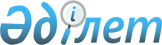 О внесении изменения в решение маслихата от 16 февраля 2022 года № 114 "Об утверждении Положения о государственном учреждении "Аппарат Узункольского районного маслихата"Решение маслихата Узункольского района Костанайской области от 5 января 2023 года № 213
      Узункольский районный маслихат РЕШИЛ:
      1. Внести в решение районного маслихата от 16 февраля 2022 года № 114 "Об утверждении Положения о государственном учреждении "Аппарат Узункольского районного маслихата" следующее изменение:
      положение о государственном учреждении "Аппарат Узункольского районного маслихата", утвержденный вышеуказанным решением изложить в новой редакции согласно приложению к настоящему решению.
      2. Настоящее решение вводится в действие с 1 января 2023 года. Положение о государственном учреждении "Аппарат Узункольского районного маслихата" 1. Общие положения
      1. Государственное учреждение "Аппарат Узункольского районного маслихата" (далее - Аппарат маслихата) является государственным органом Республики Казахстан, осуществляющим организационное, правовое, материально-техническое и иное обеспечение Узункольского районного маслихата, оказывающим помощь депутатам в осуществлении их полномочий.
      2. Аппарат Узункольского районного маслихата не имеет ведомств.
      3. Аппарат Узункольского районного маслихата осуществляет свою деятельность в соответствии с Конституцией и законами Республики Казахстан, актами Президента и Правительства Республики Казахстан, иными нормативными правовыми актами, а также настоящим Положением.
      4. Аппарат Узункольского районного маслихата является юридическим лицом в организационно-правовой форме государственного учреждения, имеет печати с изображением Государственного Герба Республики Казахстан и штампы со своим наименованием на казахском языке, бланки установленного образца, счета в органах казначейства в соответствии с законодательством Республики Казахстан.
      5. Аппарат Узункольского районного маслихата вступает в гражданско-правовые отношения от собственного имени.
      6. Аппарат Узункольского районного маслихата имеет право выступать стороной гражданско-правовых отношений от имени государства, если оно уполномочено на это в соответствии с законодательством Республики Казахстан.
      7. Аппарат Узункольского районного маслихата по вопросам своей компетенции в установленном законодательством порядке принимает решения, оформляемые распоряжениями председателя районного маслихата и другими актами, предусмотренными законодательством Республики Казахстан.
      8. Структура и лимит штатной численности государственного учреждения "Аппарат Узункольского районного маслихата" утверждаются в соответствии с законодательством Республики Казахстан.
      9. Местонахождение юридического лица: индекс 111800, Республика Казахстан, Костанайская область, Узункольский район, Узункольский сельский округ, село Узунколь, улица Г. Мусрепова, 14.
      Режим работы государственного учреждения:
      Понедельник – пятница с 09.00 до 18.00 часов, обеденный перерыв с 13.00 до 14.00 часов, выходные дни: суббота- воскресенье.
      10. Полное наименование государственного органа – государственное учреждение "Аппарат Узункольского районного маслихата".
      11. Настоящее положение является учредительным документом государственного учреждения "Аппарат Узункольского районного маслихата".
      12. Финансирование деятельности государственного учреждения "Аппарат Узункольского районного маслихата" осуществляется из местного бюджета в соответствии с законодательством Республики Казахстан.
      13. Аппарату Узункольского районного маслихата запрещается вступать в договорные отношения с субъектами предпринимательства на предмет выполнения обязанностей, являющихся полномочиями государственного учреждения "Аппарат Узункольского районного маслихата".
      Если Аппарату Узункольского районного маслихата законодательными актами предоставлено право осуществлять приносящую доходы деятельность, то полученные доходы направляются в государственный бюджет, если иное не установлено законодательством Республики Казахстан. 2. Задачи и полномочия государственного органа
      14. Задачи: содействие исполнению гражданами и организациями норм Конституцией Республики Казахстан, законов Республики Казахстан, актов Президента и Правительства Республики Казахстан, нормативных правовых актов центральных и местных государственных органов.
      15. Полномочия: государственное учреждение "Аппарат Узункольского районного маслихата" осуществляет организационное, правовое, материально-техническое и иное обеспечение маслихата и его органов, оказывает помощь депутатам в осуществлении их полномочий.
      16. Права и обязанности:
      1) в пределах своей компетенции запрашивать и получать необходимую информацию, документы и иные материалы от государственных органов, должностных лиц и других организаций по вопросам компетенции маслихата;
      2) вести служебную переписку по вопросам, отнесенным к ведению Аппарата маслихата;
      3) осуществлять иные права и обязанности, предусмотренные законодательством Республики Казахстан.
      17. Функции:
      1) осуществляет организационное, правовое, материально-техническое и иное обеспечение маслихата и его органов, оказывает помощь депутатам в осуществлении их полномочий;
      2) осуществляет иные функции в соответствии с законодательством Республики Казахстан. 3. Статус, полномочия первого руководителя государственного органа
      18. Руководство государственным учреждением "Аппарат Узункольского районного маслихата" осуществляется первым руководителем – председателем районного маслихата, который несет персональную ответственность за выполнение возложенных на государственное учреждение "Аппарат Узункольского районного маслихата" задач и осуществление им своих полномочий.
      19. Первый руководитель государственного учреждения "Аппарат Узункольского районного маслихата" избирается из числа депутатов открытым или тайным голосованием большинством голосов от общего числа депутатов и освобождается от должности маслихатом на сессии.
      20. Первый руководитель государственного учреждения "Аппарат Узункольского районного маслихата" не имеет заместителей.
      21. Полномочия первого руководителя государственного учреждения "Аппарат Узункольского районного маслихата":
      1) организует подготовку сессии маслихата и вопросов, вносимых на ее рассмотрение, формирует повестку дня сессии, обеспечивает составление протокола, подписывает решения, иные документы, принятые или утвержденные на сессии маслихата;
      2) контролирует рассмотрение запросов депутатов и депутатских обращений;
      3) руководит деятельностью аппарата маслихата, назначает на должность и освобождает от должности его служащих;
      4) организует взаимодействие маслихата с иными органами местного самоуправления;
      5) по вопросам своей компетенции издает распоряжения;
      6) представляет маслихат в отношениях с государственными органами, организациями, органами местного самоуправления и общественными объединениями;
      7) выполняет иные полномочия, предусмотренные настоящим Законом, законодательство Республики Казахстан, регламентом и решением маслихата.
      Исполнение полномочий первого руководителя государственного учреждения "Аппарат Узункольского районного маслихата" в период его отсутствия временно осуществляются председателем одной из постоянных комиссий маслихата или депутатом маслихата.
      22. Аппарат Узункольского районного маслихата возглавляется руководителем аппарата, назначаемым на должность и освобождаемым от должности в соответствии с действующим законодательством Республики Казахстан. 4. Имущество государственного органа
      23. Аппарат маслихата может иметь на праве оперативного управления обособленное имущество в случаях, предусмотренных законодательством.
      Имущество Аппарата маслихата формируется за счет имущества, переданного ему собственником, а также имущества (включая денежные доходы), приобретенного в результате собственной деятельности и иных источников, не запрещенных законодательством Республики Казахстан.
      24. Имущество, закрепленное за Аппаратом маслихата, относится к коммунальной собственности.
      25. Аппарат маслихата не вправе самостоятельно отчуждать или иным способом распоряжаться закрепленным за ним имуществом и имуществом, приобретенным за счет средств, выданных ему по плану финансирования, если иное не установлено законодательством. 5. Реорганизация и упразднение государственного органа
      26. Реорганизация и упразднение Аппарата маслихата осуществляются в соответствии с законодательством Республики Казахстан.
      Секретарь Узункольского 
      районного маслихата _____________________ __________
      Ф.И.О. /подпись/
					© 2012. РГП на ПХВ «Институт законодательства и правовой информации Республики Казахстан» Министерства юстиции Республики Казахстан
				
      Секретарь районного маслихата 

А. Бараншина
Приложениек решению маслихатаот 5 января 2023 года№ 213Утвержденрешением районногомаслихата от 16 февраля2022 года № 114